ПОЖАРНАЯ БЕЗОПАСНОСТЬ Уважаемые жители Славянского района! Переходите в официальную группу ОНД и ПР Славянского района в контакте! https://vk.com/club218337410Берегите себя и своих близких!В случае происшествия - незамедлительно сообщайте нателефоны 112, 101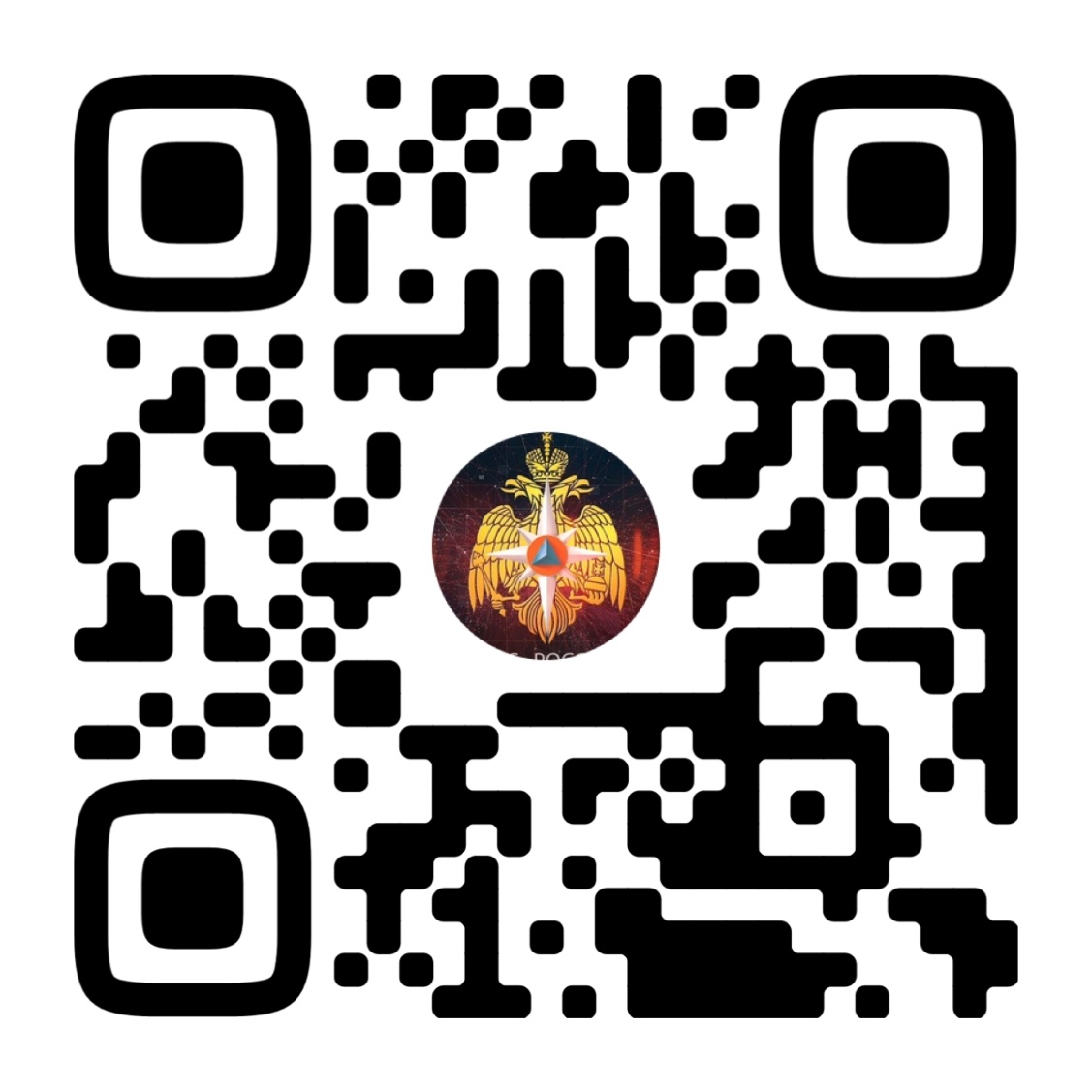 